Maths, Numération.Exercice 1 : Ecris les nombres dictés.Exercice 2 : Ecris le résultat des opérations dictées.Exercice 3 : Dessine les nombres demandés. Paquets de 10 ou Barres de 10. Exercice 4 : Range chaque série de nombres dans l’ordre croissant. 16 – 12 – 09 – 20 – 11 – 18___ < ___ < ___ < ___ < ___ < ___ 19 – 14 – 01 – 7 – 10 – 15___ < ___ < ___ < ___ < ___ < ___ Exercice 5 : Décompose chaque nombre. Ex : 17 = 10 + 7 		12 = ___ + ___		25 = ___ + ___ 30 = ___ + ___		8 = ___ + ___		19 = ___ + ___14 = ___ + ___		13 = ___ + ___		21 = ___ + ___Exercice 6 : Fais les calculs demandés. 10 + 8 = ___		20 + 9 = ___		30 + 2 = ___2 + 28 = ___		6 + 14 = ___		1 + 29 = ___16 + 2 = ___		07 + 2 = ___		9 + 2 = ___21 + 5 = ___		14 + 5 = ___		18 + 5 = ___Exercice 7 : Entour le nombre le plus GRAND de chaque série. Prénom : _____________Date : _____________a.b.c.d.e.f.a.b.c.d.e.f.Ex : 242830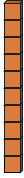 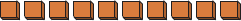 12617